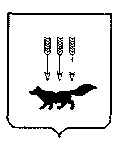 ПОСТАНОВЛЕНИЕАДМИНИСТРАЦИИ городского округа САРАНСКот   «    13   »    марта     2020 г.                                                   			№ 400Об утверждении документации по планировке территории (проект планировки территории, проект межевания территории) по  объекту: «Малоэтажное жилищное строительство в р.п. Николаевка (к западу от существующей застройки) городского округа Саранск.                        Автомобильные дороги. 2 этап» 	Принимая во внимание письмо общества с ограниченной ответственностью             «Региональный научно-исследовательский информационный центр» от 19 февраля 2020 года № 93, в соответствии с Федеральным законом от 6 октября 2003 года                  № 131-ФЗ «Об общих принципах организации местного самоуправления в Российской Федерации», статьями 45, 46 Градостроительного кодекса Российской Федерации, постановлением Правительства Российской Федерации от 12 мая 2017 года № 564  «Об утверждении Положения о составе и содержании проектов планировки территории, предусматривающих размещение одного или нескольких линейных объектов», постановлением Администрации городского округа Саранск от 21 октября 2019 года № 1862 «О подготовке документации по планировке территории (проект планировки территории, проект межевания территории) по объекту: «Малоэтажное жилищное строительство в р.п. Николаевка (к западу от существующей застройки) городского округа Саранск. Автомобильные дороги. 2 этап», постановлением Главы городского округа Саранск от 26 ноября  2019 года № 653-ПГ «О вынесении на публичные слушания документации  по планировке территории (проект планировки территории, проект межевания территории) по объекту: «Малоэтажное жилищное строительство в р.п. Николаевка (к западу от существующей застройки) городского округа Саранск. Автомобильные дороги. 2 этап», с учетом протокола публичных слушаний по документации по планировке территории (проект планировки территории, проект межевания территории) по объекту: «Малоэтажное жилищное строительство в р.п. Николаевка (к западу от существующей застройки) городского округа Саранск. Автомобильные дороги. 2 этап», проведенных 16 декабря 2019 года, заключения о результатах публичных слушаний, опубликованного в газете «Известия Мордовии» от 5 февраля 2020 года № 12, иных прилагаемых документов Администрация городского округа Саранск п о с т а н о в л я е т:       1. Утвердить документацию по планировке территории (проект планировки территории, проект межевания территории) по объекту: «Малоэтажное жилищное строительство в р.п. Николаевка (к западу от существующей застройки) городского округа Саранск. Автомобильные дороги. 2 этап» согласно приложению к настоящему постановлению (заказчик – Казенное учреждение городского округа Саранск «Дирекция коммунального хозяйства и благоустройства»).2. Считать документацию, указанную в пункте 1 настоящего постановления,  действующей при полном выполнении требований, предъявляемых действующими на момент реализации документации Генеральным планом городского округа Саранск и Правилами землепользования и застройки городского округа Саранск.3. Контроль за исполнением настоящего постановления возложить                               на Заместителя Главы городского округа Саранск – Директора Департамента перспективного развития Администрации городского округа Саранск. 4. Настоящее постановление вступает в силу со дня его официального опубликования.  И. о. Главы  городского округа Саранск				                  И. Н. Бутяйкин                          Приложение  к постановлению Администрации городского округа Саранск от «13» марта 2020 г. № 400Состав документации по планировке территории (проект планировки территории, проект межевания территории) по объекту: «Малоэтажное жилищное строительство в р.п. Николаевка (к западу от существующей застройки) городского округа Саранск. Автомобильные дороги. 2 этап»   №п/пНаименование документа1.Пояснительная записка2.Графическая часть2.1.Основная часть проекта планировки территории:2.1.1.Чертеж красных линий. Чертеж границ зон планируемого размещения линейных объектов. Чертеж границ зон планируемого размещения линейных объектов, подлежащих переносу (переустройству) из зон планируемого размещения линейных объектов. М 1:10002.2.Материалы по обоснованию проекта планировки территории:2.2.1.Схема расположения элемента планировочной структуры. М 1:50002.2.2.Схема  использования территории в период подготовки проекта планировки территории. Схема границ зон с особыми условиями использования территории. М 1:10002.2.3.Схема, отображающая местоположение существующих объектов капитального строительства, в том числе линейных объектов, объектов, подлежащих сносу, объектов незавершенного строительства, а также проходы к водным объектам общего пользования и их береговым полосам М 1:10002.2.4.Схема организации улично-дорожной сети и движения транспорта. Схема вертикальной планировки территории, инженерной  подготовки территории  и инженерной защиты территории. Схема конструктивных и планировочных решений. М 1:10002.3.Основная часть проекта межевания территории:2.3.1.Чертеж межевания территории. Чертеж границ действия публичных сервитутов (1-й этап) М 1:10002.3.2.Чертеж межевания территории (2-й этап) М 1:10002.4.Материалы по обоснованию проекта межевания территории:2.4.1.Чертеж границ существующих земельных участков. Чертеж местоположения существующих объектов капитального строительства            Чертеж границ зон с особыми условиями использования территории             М 1:1000